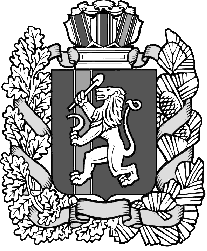 Администрация Шеломковского сельсовета Дзержинского района Красноярского краяПОСТАНОВЛЕНИЕс.Шеломки  22.02.2017г									№12-пОб утверждении отчета об исполнении местного бюджета за IV квартал 2016 годапо состоянию на 01.01.2017гВ соответствии с пунктом 5 статьи 264.2 Бюджетного кодекса Российской Федерации, постановляю:            1. Утвердить отчет об исполнении местного бюджета по состоянию на 1 января 2017 года  по доходам в сумме  9 480 407,60 рублей, по расходам в сумме 9 475 193,90 рублей, источникам внутреннего финансирования дефицита местного бюджета в сумме -5 213,70 рублей согласно приложениям 1-3.2. Главному бухгалтеру Шеломковского сельсовета направить отчет об исполнении местного бюджета на 1 января  2017 года в районный  Совет депутатов и контрольно-счетную комиссию района.3.  Настоящее постановление вступает в силу со дня подписания и подлежит обязательному опубликованию.Глава Шеломковского сельсовета					С.В. Шестопалов